基本信息基本信息 更新时间：2024-04-30 09:21  更新时间：2024-04-30 09:21  更新时间：2024-04-30 09:21  更新时间：2024-04-30 09:21 姓    名姓    名陈林陈林年    龄37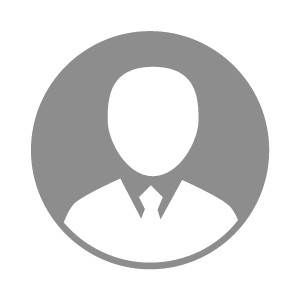 电    话电    话下载后可见下载后可见毕业院校辽宁师范邮    箱邮    箱下载后可见下载后可见学    历大专住    址住    址辽宁省营口市鲅鱼圈辽宁省营口市鲅鱼圈期望月薪面议求职意向求职意向销售总监,分公司总经理,市场总监销售总监,分公司总经理,市场总监销售总监,分公司总经理,市场总监销售总监,分公司总经理,市场总监期望地区期望地区不限不限不限不限教育经历教育经历就读学校：辽宁师范 就读学校：辽宁师范 就读学校：辽宁师范 就读学校：辽宁师范 就读学校：辽宁师范 就读学校：辽宁师范 就读学校：辽宁师范 工作经历工作经历工作单位：沈阳丹富仕饲料有限公司 工作单位：沈阳丹富仕饲料有限公司 工作单位：沈阳丹富仕饲料有限公司 工作单位：沈阳丹富仕饲料有限公司 工作单位：沈阳丹富仕饲料有限公司 工作单位：沈阳丹富仕饲料有限公司 工作单位：沈阳丹富仕饲料有限公司 自我评价自我评价管理型人才，执行力高，沟通能力强，对肉用反刍配方有基础了解，可以适应长期出差，吃苦耐劳，抗压能力强。管理型人才，执行力高，沟通能力强，对肉用反刍配方有基础了解，可以适应长期出差，吃苦耐劳，抗压能力强。管理型人才，执行力高，沟通能力强，对肉用反刍配方有基础了解，可以适应长期出差，吃苦耐劳，抗压能力强。管理型人才，执行力高，沟通能力强，对肉用反刍配方有基础了解，可以适应长期出差，吃苦耐劳，抗压能力强。管理型人才，执行力高，沟通能力强，对肉用反刍配方有基础了解，可以适应长期出差，吃苦耐劳，抗压能力强。管理型人才，执行力高，沟通能力强，对肉用反刍配方有基础了解，可以适应长期出差，吃苦耐劳，抗压能力强。管理型人才，执行力高，沟通能力强，对肉用反刍配方有基础了解，可以适应长期出差，吃苦耐劳，抗压能力强。其他特长其他特长肉牛、肉羊技术管理，团队协调建设。肉牛、肉羊技术管理，团队协调建设。肉牛、肉羊技术管理，团队协调建设。肉牛、肉羊技术管理，团队协调建设。肉牛、肉羊技术管理，团队协调建设。肉牛、肉羊技术管理，团队协调建设。肉牛、肉羊技术管理，团队协调建设。